Многофункциональное игровое дидактическое пособие                                                     «Веселый щенок» по развитию речи для детей с  (ТНР) тяжёлыми нарушениями речи.   Дидактическое пособие предназначено для работы с детьми с тяжёлыми нарушениями речи (ТНР). Оно состоит из махровой рукавички, на которую крепятся картинки с липучкой и звуковые символы из фетра. Картинки соответствуют определенным целям и задачам изучаемого материала.                                                                                                  Цель: установление эмоционального контакта, активизация мышц артикуляционного аппарата,  автоматизация звуков, развитие фонематического восприятия, внимания, памяти.                                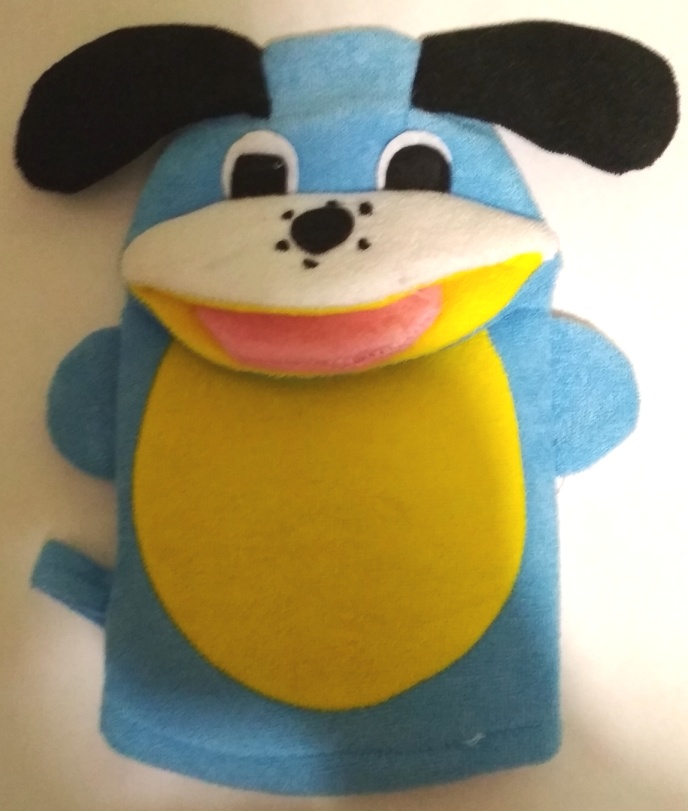 Используемые игры:                                                                                                                                       «Запомни-повтори».                                                                                                                          Цель: укрепление мышц артикуляционного аппарата, развивать умение правильно выполнять артикуляционную гимнастику (используются символы артикуляционных упражнений).                                                                                  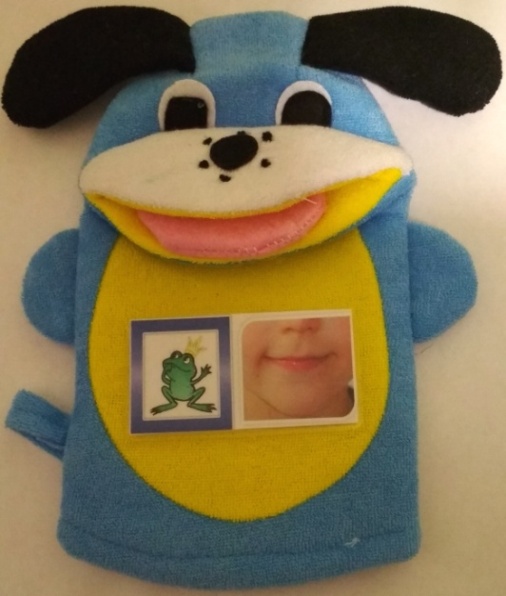 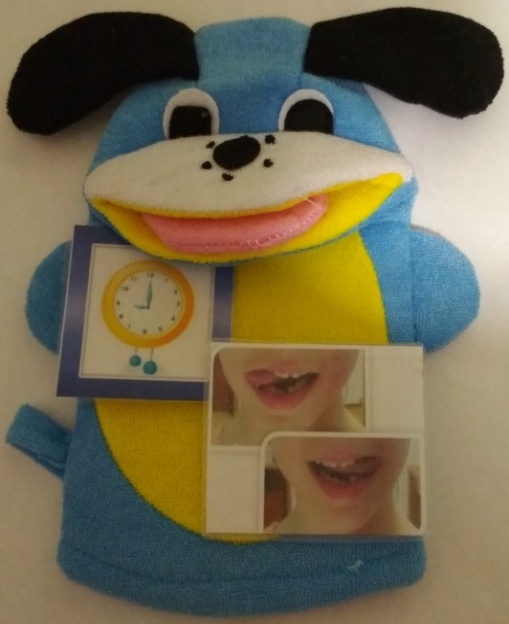 «Звуковые песенки».                                                                                                                                                     Цель: закрепить умение  правильно артикулировать  гласные звуки, развивать фонематический слух, память, внимание. 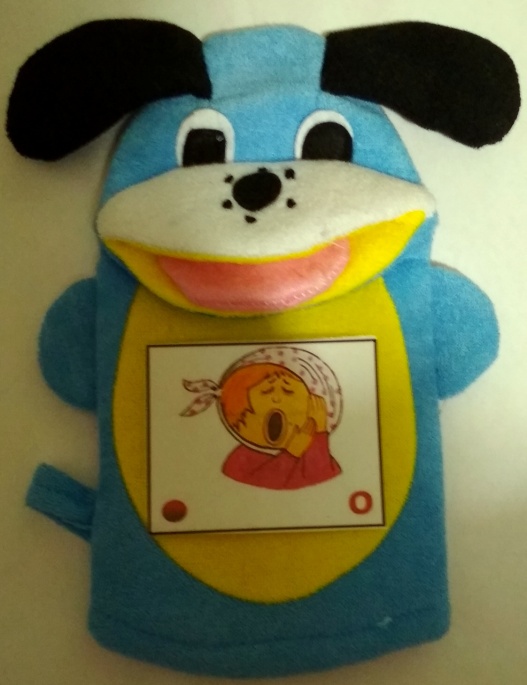 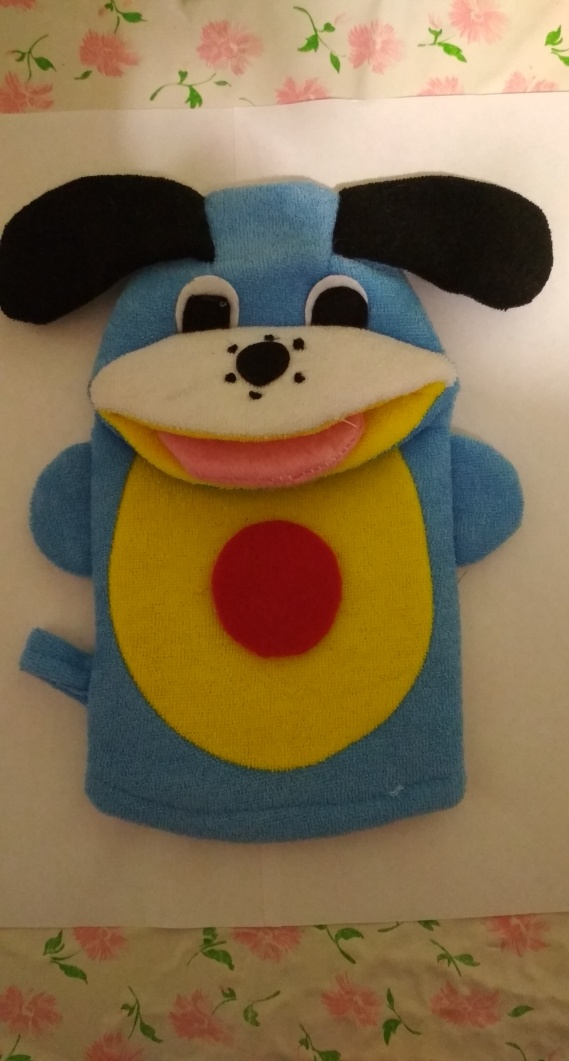                                                                                                                                                                                                                                                                                                    «Пианино».                                                                                                                                                                         Цель: закрепить умение составлять слоги из звуковых символов, произносить их. 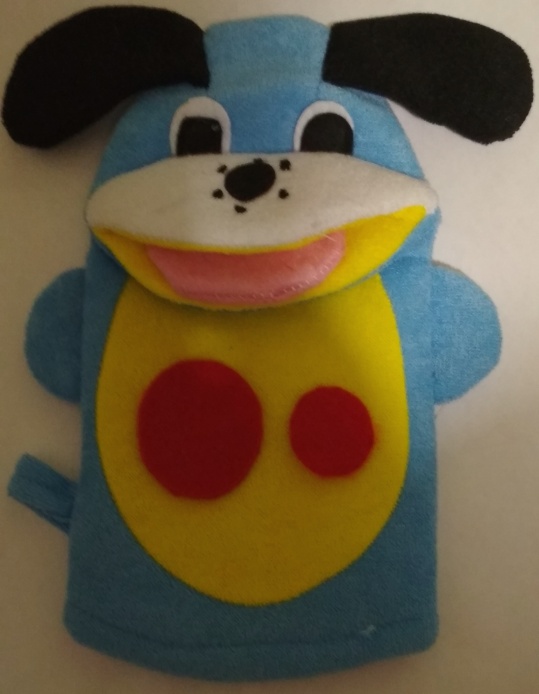 «Звуковые дорожки.                                                                                                             Цель: закрепить умение последовательно произносить ряд гласных звуков из звуковых символов. 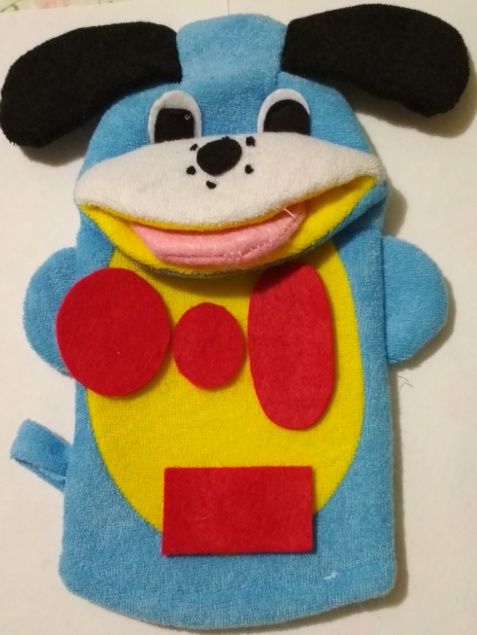 «Подбери символ к картинке».                                                                                                            Цель: развитие фонематического слуха, умение выделять первый звук в слове. 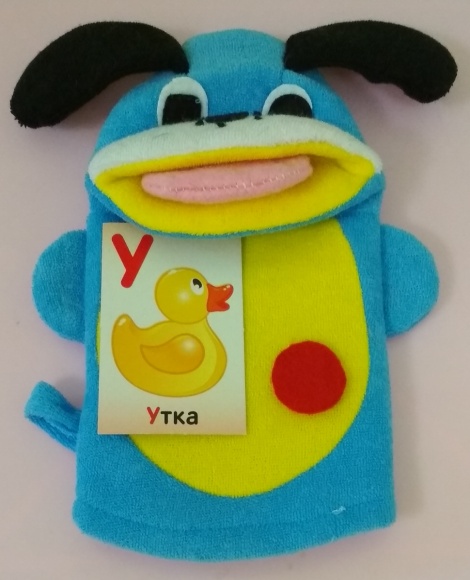 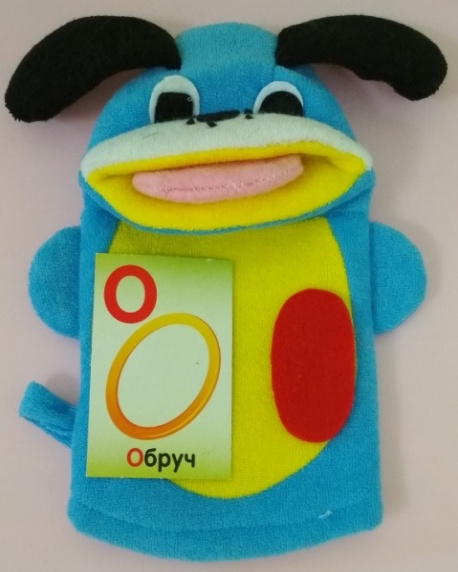 